                                                                                                                                                                                    Утверждаю:															Директор МКУ КДО «Аккорд»                                                                                                                                                                                 Зюзинского сельсовета															Стребкова Л.А.АНКЕТА обследования помещений Муниципального казенного учреждения Культурно-досугового объединения «Аккорд» Зюзинского сельсовета Зюзинский Центральный Сельский Дом Культуры в отношении его доступности для инвалидов и других маломобильных групп населения.№  1Муниципальное казённое учреждение культурно-досуговое объединение «Аккорд» Зюзинского сельсовета Барабинского района Новосибирской областиПолное юридическое наименование объектаЗюзинский Центральный Сельский Дом Культуры 632322 Новосибирская область, Барабинский район,  село Зюзя, улица Центральная, дом 51.  8-383-61-93244, striebkova1969@mail.ruПочтовый адрес, телефон, факс, e-mail1. Ведомственная принадлежность объекта администрация Зюзинского сельсовета Барабинского района Новосибирской области2. Вид деятельности учреждение культуры3. Форма собственности  муниципальная4. Размещение объекта  в западной части села ЗюзяОтдельно стоящее здание  из 1  этажа; 			год постройки   19635. Количество обслуживаемых посетителей в день, вместимость и др. пропускная способность в месяц 80 человек6.Функциональное назначение объекта  культурно-досуговое назначение7. Путь следования к объекту от ближайшей остановки пассажирским транспортом:7.1 расстояние до объекта от остановки транспорта: 300 метров7.2 время движения 3-5 минут7.3информация на пути следования к объекту: визуальная7.4 Перепады высоты на пути: нетИх обустройство для инвалидов на коляске: нет1. ТЕРРИТОРИЯ, ПРИЛЕГАЮЩАЯ К ОБЪЕКТУ2. ВХОДНАЯ ГРУППА (для доступа в зону оказания услуг)                                                                                 3. ПУТИ ДВИЖЕНИЯ НА ОБЪЕКТЕ(для доступа к зоне оказания услуги)                                                                                            4. ЗОНА ОКАЗАНИЯ УСЛУГИ (в зависимости от вида)                                                                                                  5. САНИТАРНО-ГИГИЕНИЧЕСКИЕ ПОМЕЩЕНИЯ* - при установке опорных поручней следует руководствоваться ГОСТ Р 51261-99                                                                                       6. СРЕДСТВА ИНФОРМАЦИИ И ТЕЛЕКОММУНИКАЦИИ на объекте* Для постоянной идентификации комнат и помещений надписи и знаки должны быть нанесены на стене, находящейся рядом с замочной стороной двери, что позволит инвалиду приблизиться к надписи и к знаку на расстояние до 8 см, не натыкаясь на выступающие объекты или не сталкиваясь с распахивающейся дверью. Не допускается размещение тактильных надписей, знаков или пиктограмм на полотнах входных дверей.Примечание:Принятые сокращения категорий инвалидов: К – инвалиды-колясочники, О – инвалиды с нарушением опорно-двигательного аппарата, С –инвалиды с нарушением зрения, Г – инвалиды с нарушением слуха, ИК –инвалиды, передвигающиеся на креслах-колясках.№№Едини-Факти-Для МГН*Помещений по плануЭлементы генпланацы изме-ре-нияНормативческая   величинаНеобходимые мероприятия по адаптации: создание, установка, ремонт, реконструкцияПримечания12345678Парковка для посетителейПарковка для посетителейПарковка для посетителейПарковка для посетителейПарковка для посетителейПарковка для посетителейРасстояние до входа в зданиемне более 3024К, О                 ремонтП.4.2.2. СП 59.13330.2012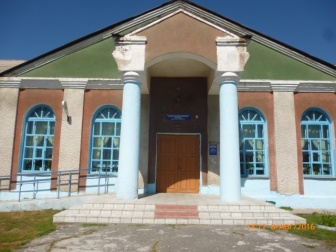 Доля мест для автотранспорта инвалидов%10 (но не менее 3 мест)-К, ОустановкаП.4.2.1. СП 59.13330.2012Разметка места для парковки автотранспорта инвалидовм6х3,6-КустановкаП.4.2.4. СП 59.13330.2012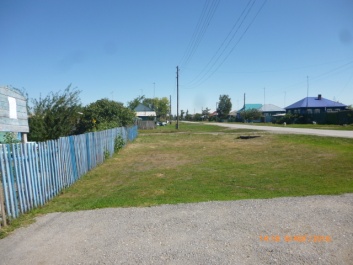 Обозначение места для парковки знаком, принятым в международной практикеналичиенетКустановкаП.4.2.1. СП 59.13330.2012Путь к главному (специализированному) входу в зданиеПуть к главному (специализированному) входу в зданиеПуть к главному (специализированному) входу в зданиеПуть к главному (специализированному) входу в зданиеПуть к главному (специализированному) входу в зданиеПуть к главному (специализированному) входу в зданиеПуть к главному (специализированному) входу в здание- ширина полосы движения- при наличии площадок для разъезда ИК (карманов)м2,0Допустимо 1,22,25-К                нетП.4.1.7. СП 59.13330.2012-указатели направления движенияналичиенетК, О, ГустановкаП.4.1.3. СП 59.13330.2012- высота бордюрасм3-С           нетП.4.1.9. СП 59.13330.2012Съезды с тротуаров :уклон вблизи зданий и в затесненных местах1:12Допускается 1:10--Рельефная (тактильная) полоса перед опасным участком (лестничным маршем, пешеходным переходом, поворотом, входом в здание):  расстояние до объекта информации, опасного участка;ширина тактильной полосысм          8050-60-С              нетП.4.1.10. СП 59.13330.2012Подсветка пути движения:на высотес интерваломм0,4-0,5 от земли3-4-С              нетП.5.5  СП 35-105-2001 №№Наименование элементов объектаЕдиницы измеренияУстановленный норматив доступностиФактическая величинаДоступность для категорий МГНМероприятия по адаптации:установка, создание, ремонт, замена, реконструкция, оборудование, адаптации не подлежитСсылка на пункт нормативного документап/п12345678Крыльцо / входная площадкаКрыльцо / входная площадкаКрыльцо / входная площадкаКрыльцо / входная площадкаКрыльцо / входная площадкаГабариты площадки: ширина Х глубинасмне менее 340x200282х210КП.5.1.3. СП 59.13330.2012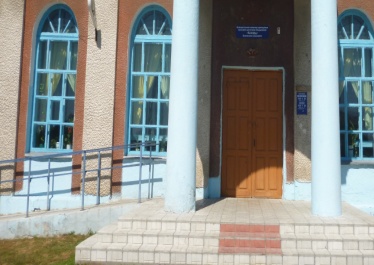 Поручни (ограждение) наличиеИмеетсяК, О, СП.5.1.2  СП 59.13330.2012Нескользкое покрытиеналичиенетВсе категорииустановкаП. 5.1.3  СП 59.13330.2012НавесналичиеИмеетсяВсе категорииП. 5.1.3  СП 59.13330.2012Лестница к входной площадкеШирина марша лестницсмНе менее 135О,СП.4.1.12. СП 59.13330.2012Уклон лестничного маршаОтношение высоты к горизонтальной проекции длины не более 1:2ОП.6.6. СП 118.13330.2012Высота ступенисмот 12 до 1515О,СП. 4.1.12  СП 59.13330.2012Ширина проступисмот 35 до 4030О,СП. 4.1.12  СП 59.13330.2012Нескользкое покрытиеналичиеНетО, С, ГустановкаП. 4.1.12  СП 59.13330.2012Рельефная (тактильная) полоса перед лестничным маршем (на расстоянии)смза 80-90 до лестниц-С                       нетП. 4.1.12  СП 59.13330.2012Ширина рельефной тактильной полосысм30-50-СП. 4.1.12  СП 59.13330.2012Желтая контрастная окраска первой и последней ступенейналичиеНетСустановкаП. 4.1.12  СП 59.13330.2012Единообразные геометрия и размеры ширины проступи, высоты подъема наличиеНетО,СустановкаП. 4.1.12  СП 59.13330.2012Поручни с двух сторонналичиеЕстьО, СП. 4.1.14  СП 59.13330.2012- высота поручнейсмДопустимо 85-9285О, СП. 6.16. СП 118.13330.2012- завершающие части поручнейсмНе менее 3030О, СП.5.3.3                                                                                                                                                                                                                                                                                                                                                                                                                                                                                                                                                                                                                                                                                                                                                                                                                                                                                                                                                                           ГОСТ Р 51261 Пандус наличиеЕсть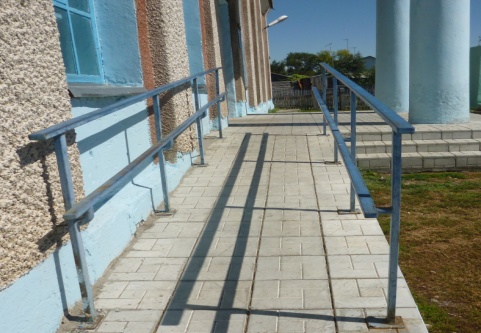 Ширина пандусасмНе менее 10093КП.4.1.14, 4.1.15 СП 59.13330.2012Параметры пандуса:  длина марша пандусауклон пандусасмНе более  900Не круче 1:20 (5%)250КП.4.1.14  СП 59.13330.2012Площадка на горизонтальном участке пандусасмНе менее 150х150282х210КП.4.1.15 СП 59.13330.2012Поручни с двух сторон:наличиеестьК,ОП.4.1.15 СП 59.13330.2012- на высотесм70 и 90 (допустимо от 85 до 92)80КП.4.1.15 СП 59.13330.2012-завершающие части поручней смДлиннее пандуса на 30зоК, ОП.5.2.3                                                                                                                                                                                                                                                                                                                                                                                                                                                                                                                                                                                                                                                                                                                                                                                                                                                                                                                                                                           ГОСТ Р 51261 Нескользкое покрытиеналичиенетК,О,СустановкаП.4.1.16.   СП 59.13330.2012Маркировка поверхности пандуса контрастным цветом или текстуройналичиенетСустановкаП.4.1.16.   СП 59.13330.2012Наружный подъемник : вертикальный (В), наклонный (Н)наличиенетКП.4.1.14.   СП 59.13330.2012ТамбурГабариты: глубина х ширинасмне менее 230х150при реконструкции допустимо от 150 до 180х200 290х197К                      нетП.5.1.7. СП 59.13330.2012Двери : распашные (Р), автоматические раздвижные (А)р                     нет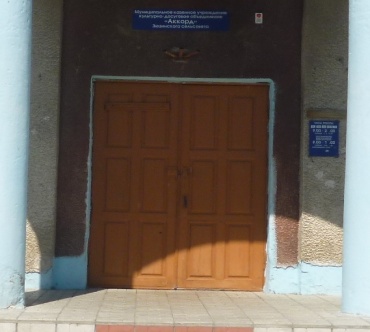 - ширина дверного проема в светусмне менее 120 140КП.5.1.4.  СП 59.13330.2012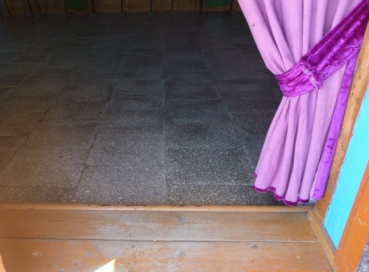 - высота порогасмне более 1,44К,О,СП.5.1.4.  СП 59.13330.2012Яркая контрастная маркировка на прозрачных полотнах дверей (в виде круга, квадрата)наличиенетСустановкаП.5.1.5.  СП 59.13330.2012Размер маркировкисмНе менее 10 х 20-С                        нетП.5.1.5.  СП 59.13330.2012Расположение маркировке на полотне дверисмНе ниже 120не выше 150 от земли-С                        нетП.5.1.5.  СП 59.13330.2012№№п/пНаименование элементов объектаЕдиницы измеренияУстановленный норматив доступностиФактическая величинаДоступность для категорий МГНМероприятия по адаптации:установка, создание, ремонт, замена, реконструкцияСсылка на пункт нормативного документа12345678Коридоры/холлы Ширина пути движения кресла-коляски:в одном направлениипри встречном движениисмне менее 150не менее 180600300К                 установкаП.5.2.1. СП 59.13330.2012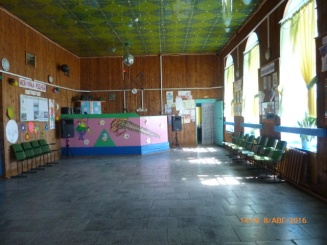 Ширина прохода в помещении с оборудованием и мебельюсмНе менее 120125К,О,С            реконструкцияП.5.2.2. СП 59.13330.2012Место отдыха и ожидания (не менее 2-3 на каждом этаже):наличие-К, О            реконструкцияП. 5.2.6.  СП 59.13330.2012Конструктивные элементы, устройства, размещенные в габаритах путей движения на стенах и других вертикальных поверхностях смВыступ - не более чем на 10 ;высота - от 70 до 210 от уровня пола.-К,С                установкаП.5.2.7.  СП 59.13330.2012Ширина дверных и открытых проемов в стене и выходов на лестничную клеткусмНе менее 90-К,О,С                   нетП.5.2.4. СП 59.13330.2012Двери на путях эвакуации должны иметь контрастную окраску со стенойналичиенетС               установкаП.5.2.4. СП 59.13330.2012Лестницы (вкладка при наличии нескольких лестниц)Ширина лестничного марша:для лестниц зданий с числом пребывающих на смежных этажах более 200 чел.для лестниц остальных зданий, не связанных с пребыванием посетителей;для лестниц, ведущих в помещение с числом пребывающих до 5 чел.смне менее 135не менее 120не менее 90-О,СП. 6.9.  СП 118.13330.2012Нескользкое покрытиеналичие-О,СП.5.2.9. СП13330.2012Рельефные (тактильные) и/или контрастно окрашенные участки пола на путях движения перед дверными проемами, входами на лестницы, поворотами (на расстоянии) смза 60 до лестниц, дверей, поворотов-С              установкаП.5.2.3. СП59.113330.2012Ступени лестниц должны отличаться по цвету от горизонтальных площадок перед ниминаличие--СП.5.2.12 СП 13330.2012Единообразные геометрия и размеры ширины проступи, высоты подъема наличие-СП.5.2.9. СП 59.13330Поручни с двух сторонналичие-О,СП.5.2.15 СП 59.13330.2012-  высота поручнейсм90 (допустимо 85-92)О,СП.5.2.15. СП 59.13330.2012- высота поручней (в детских учреждениях)см50 и 90-Дошкольникинач.школа,П.6.17 СП 118.13330.2012- высота ограждений лестниц (в детских учреждениях) смНе менее 120150-180-Дошкольники нач. школаУ- завершающие части поручнейсмДлиннее лестничного марша на 30 (допустимо 27-33)-О,СП5.2.10. СП59.13330.2012- пандусы :высота одного подъемаугол уклона пандуса при перепаде высот более 20 смугол уклона пандуса при перепаде высот при перепаде высот до 20 см)смне более 801:20 (5%)1:10 (10%)-К,ОП.5.2.13СП 59.13330.2012Лифтыналичие-                  нет Габариты  кабины (глубина Х ширина)см170 х150-КП.5.2.18. СП 59.13330.2012- ширина дверного проемасмне менее 80-КП.5.2.1 . ГОСТ Р 51631 -2008- ширина дверного проема для новостроексмне менее 95-КП.5.2.18 СП 59.13330.2012- поручни на высоте от поласм90-92,5-ОП.5.3.2.1 ГОСТ Р 51631 Р-2008Световая, звуковая и тактильная информация  о движении лифта в кабине  и у каждой двери лифта на этаженаличие-С,ГП.5.2.20. СП 59.13330.2012№№ помещений по плану БТИНаименование элементов объектаЕдиницы измеренияНормативФактическая величинаДлякатегорийМГН*Необходимые мероприятия по адаптации: создание, установка, ремонт, реконструкция, заменаПримечания12345678Обслуживание через окно/прилавок Высота рабочей поверхностисмНе выше 85-К                      созданиеП.7.1.9  СП 59.13330.2012Ширина зоны обслуживаниясмНе менее 100-К                     СозданиеП.7.1.9  СП 59.13330.2012Двусторонняя громкоговорящая связь (при наличии сплошных разделяющих конструкций)наличиеНе менее 1-ГП.8.2 ГОСТ  Р  51671-2000Вкладка при необходимости описания нескольких окон/прилавковВкладка при необходимости описания нескольких окон/прилавковВкладка при необходимости описания нескольких окон/прилавковВкладка при необходимости описания нескольких окон/прилавковВкладка при необходимости описания нескольких окон/прилавковВкладка при необходимости описания нескольких окон/прилавковВкладка при необходимости описания нескольких окон/прилавковПомещения индивидуального обслуживания (кабинеты)ед.Не менее 1-Площадь кабинета:для индивидуального приемана два рабочих местакв.м.1218-К                реконструкцияП.7.1.13. СП 59.13330.2012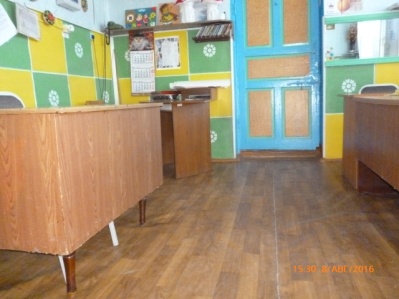 Стол с высотой рабочей поверхностисмне выше 85-К, О                  реконструкцияП.7.1.9  СП 59.13330.2012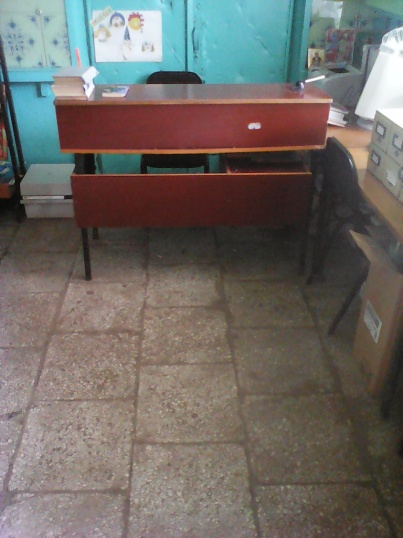 Вкладка при необходимости описания нескольких кабинетовВкладка при необходимости описания нескольких кабинетовВкладка при необходимости описания нескольких кабинетовВкладка при необходимости описания нескольких кабинетовВкладка при необходимости описания нескольких кабинетовВкладка при необходимости описания нескольких кабинетовВкладка при необходимости описания нескольких кабинетовОбслуживание с перемещением по маршруту ед.Предприятия торговлиШирина полосы движениясм120-К, ОП.5.2.2. СП 59.13330.2012Оборудование (стеллаж, прилавок):высотаглубинасм80не более 50-КП.7.4.1.  СП 59.13330.2012Кабины для переодевания ,примерочные кабины со свободным пространствомсмНе менее 150х150-КП.7.1.14  СП 59.13330.2012Доступный расчетно-кассовый постналичиеНе менее 1-К,О,Г,СП.7.4.2СП 59.13330.2012Ширина прохода около расчетно-кассового аппаратасмНе менее110-К,ОП.7.4.2СП 59.13330.2012Вкладка при необходимости описания нескольких маршрутовВкладка при необходимости описания нескольких маршрутовВкладка при необходимости описания нескольких маршрутовВкладка при необходимости описания нескольких маршрутовВкладка при необходимости описания нескольких маршрутовВкладка при необходимости описания нескольких маршрутовВкладка при необходимости описания нескольких маршрутовПредприятия питанияПлощадь обеденного залакв.м.Не менее 3 на 1 место-К, О,СП.7.4.5. СП 59.13330.2012Ширина прохода около прилавковсмНе менее 90-К,О,СП.7.4.7. СП 59.13330.2012Высота стола  (не менее одного)см65-70-КП.7.4.7. СП 59.13330.2012Ширина прохода между столамисм120-К,О,СП.7.4.7. СП 59.13330.2012Стойка бара:ширина столешницывысота столешницысм16085-КП.7.4.7. СП 59.13330.2012Зрительный зал ед.1К, О               реконструкция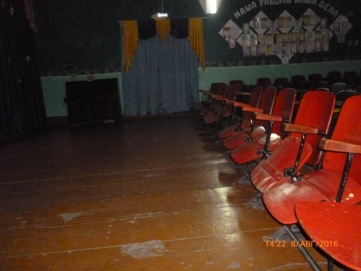 Доля мест для инвалидов в клубных зрительных залах:50-75 мест в зале76-100 мест в зале101-150 мест в зале151-200 мест в зале201-300 мест в зале301-400 мест в залеСвыше 400ед.33К             реконструкцияП.7.6.15. СП 59.13330.2012Спортивные трибуныДоля мест для инвалидов на зрительских трибунах%Не менее 1,5-К              установкаП.7.5.1.  СП 59.13330.2012Ширина прохода (свободного пространства) между рядами, где сидят ИКсм160-К              установкаП.7.5.3.  СП 59.13330.2012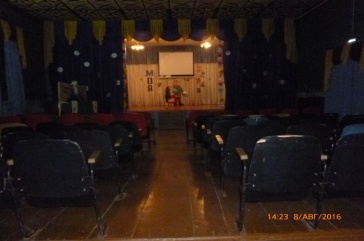 №№ помеще ний по плану БТИНаименование элементов объектаЕдиницы измеренияНормативФактическая величинаДля категорий МГН*Необходимые мероприятия по адаптации: создание, установка, ремонт, реконструкция, заменаПримечания12345678Санузел: для административных, медицинских, соцучреждений;в общественных зданиях, где одновременно находится более 50 чел, время нахождения в здании более 1 часа;для предприятий торговли площадью более 150 кв.м.наличие обязательнонетК,О,СсозданиеП.5.40,П.5.42СП 118.13330.2012Знак доступности помещенияна высотесмНаличие135-К, О,С,Г                       созданиеП.5.3.6.СП 59.13330.2012Ширина дверного проемасмНе менее 90-К                      созданиеП.5.3.3.СП 59.13330.2012габариты  доступной кабины в общей уборнойсмНе менее 165 х 180-К                      созданиеП.5.3.3.СП 59.13330.2012-опорные поручни*наличие-К, О                      созданиеП.5.3.3.СП 59.13330.2012Система тревожной сигнализации (кнопка вызова персонала)наличие-                     созданиеП.5.3.6.СП 59.13330.2012Душевые кабины(для стационарных учреждений здравоохранения,  физкультурно-оздоровительных учреждений, помещений с временным проживанием)наличие-                      нетГабариты кабины:открытые со сквозным проходомзакрытыесм120 х 90180-180-КП.5.3.7 СП 59.13330.2012Габариты поддонаНе менее 90х150-КП.5.3.5.СП 59.13330.2012- опорные поручни*наличие-К,ОП.5.3.5.СП 59.13330.2012- откидное сиденье на высотесм48-К,ОП.5.3.5.СП 59.13330.2012- наличие ручного душа -К,ОП.5.3.5.СП 59.13330.2012Гардеробные:П.5.3.3.СП 59.13330.2012- высота расположения индивидуального шкафчика для одеждысмне выше 130 от пола130КП.7.5.19СП 59.13330.2012-длина скамьи- ширина скамьи- высота скамьи смне менее 300не менее 70не более 50-КП.7.5.16СП 59.13330.2012- ширина прохода между скамьямисмНе менее 180-КП.7.5.16СП 59.13330.2012№№помещеЕди-Фактичес-ДляМероприятия поний поНаименование элементов объектаницыНормативкаякатегорийадаптации: создание,ПримечанияплануизмерениявеличинаМГН*установка, ремонт,БТИреконструкция, замена12345678Табло, щиты и другие визуальные средства информации о назначении объекта (предоставляемых услугах),  текстофоныналичиенетСустановкаВизуальная информация на контрастном фоненаличиенетСустановкаП.5.5.4 ;5,5.6.СП 59.13330.2012Размещение на высотесмне ниже 150не выше 450от пола-К, СП.5.5.4 СП 59.13330.2012Высота прописных буквсмне менее 7,5-СП.6.8.3 ГОСТ Р51671Указатели, пиктограммы:СРазмещение на высотесмне более 250от пола-К, СП. 6.12 ГОСТ Р51671Размер пиктограммы:рядом с входом в общественные здания и сооружения;на элементах зданий и сооружений, рядом с входом в отдельные помещения*см20 х 2010 Х 10-Г,О,КП. 4.5.1.4. ГОСТ Р 52131Тактильные средства информации о предоставлении услуги, наличиенетСустановкаП.6.16 ГОСТ Р 51671выполненные шрифтом Брайля-высота размещениясм120-160-СП.6.18    ГОСТ Р51671Информационная мнемосхема (тактильная схема движения)Размещение: справа по ходу движения на удалении 3-5 м от входаналичиенетСП.7.1.8.СП 59.13330.2012Надписи и знаки для идентификации кабинетов*наличиенетустановка-высота размещениясмне выше 150-СП.6.21.4 ГОСТ Р51671Звуковая информация : система двусторонней связи, звуковые информаторы по типу телефонов-автоматов, звуковые аварийные сигнальные устройства,  индукционные контуры или другие индивидуальные беспроводные устройства.наличиенетС,ГустановкаП.5.5.6., 7.1.12СП 59.13330.2012